Војводе Момчила број 10-12-16,   тел: 051/433-620 На основу члана 90., члана 70.став 1. и 3. и 6.Закона о јавним набавкама Босне и Херцеговине (Службени гласник  БиХ бр.39/14),  Правилника о  поступку директног споразума  Центра број: 153/15, (626/18 od 10.05.2018.год) и члана 33. Статута Центра за развој пољопривреде и  села, у поступку јавне набавке роба--„Набавка расхладне витрине“ ,   Директор Центра, д о н о с и, О  Д  Л  У  К  У1. Прихвата се приједлог представника Центра, о избору најповољнијег понуђача за набавку роба „Набавка расхладне витрине“, путем директног споразума број: 1557/19.  2. „BRASS-KOMERC“ д.о.о.Бања Лука,  бира се у поступку јавне набавке број 1557/19. Понуђач је понудио цијену   у износу од од   2.100,00 КМ без ПДВ-а    односно 2.457,00 КМ са ПДВ-ом.3. Уговорни орган закључиће уговор са изабраним понуђачем, под условима утврђеним у позиву за достављање понуда и понудом број: :125/19 од 12.11.2019. године, достављене од стране изабраног понуђача. 4. Ова одлука је коначна  и ступа на снагу  даном доношења. Образложење: Центар за развој села Бања Лука,  провео је поступак директног споразума  број:1557/19 за избор најповољнијег понуђача за набавку роба:„Набавка расхладне витрине“, по Одлуци Директора број:1556/19-О  од 11.11.2019.године. Критериј за избор најповољнијег понуђача  је најнижа цијена.Позив за достављање понуда, упућен је понуђачу „BRASS-KOMERC“ д.о.о.Бања Лука,  дана 11.11.2019.године.Процијењена вриједност јавне набавке 2.200,00 КМ без ПДВ-а  а односи се на дио набавке из плана набавки за 2019. годину у ком је предвиђено 6.000,00 КМ без ПДВ-а.         Дана 13.11.2019.године у 12:15 часова представник Центра за село је извршио отварање понуде и том приликом констатовао да је пристигла понуда добављача „BRASS-KOMERC“  д.о.о. Бања Лука, са понуђеном цијеному износу од износу од   2.100,00 КМ без ПДВ-а    односно 2.457,00 КМ са ПДВ-ом. С обзиром да је понуђач доставио понуду у складу са условима  из позива за достављање понуда то ће уговорни орган прихватити приједлог предсавника  Центра и одлучити као у диспозитиву ове Одлуке. Достављено: Понуђачу			                                                          ДИРЕКТОР Евиденција                                                                   Драшко Илић, дипл.екон.Архива                                                                                 __________________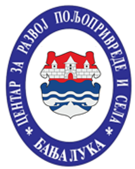 ЦЕНТАР ЗА РАЗВОЈ ПОЉОПРИВРЕДЕ И СЕЛАБАЊА ЛУКА                   Број: 1575/19-ОЦЕНТАР ЗА РАЗВОЈ ПОЉОПРИВРЕДЕ И СЕЛАБАЊА ЛУКА               Датум:13.11.2019.год.